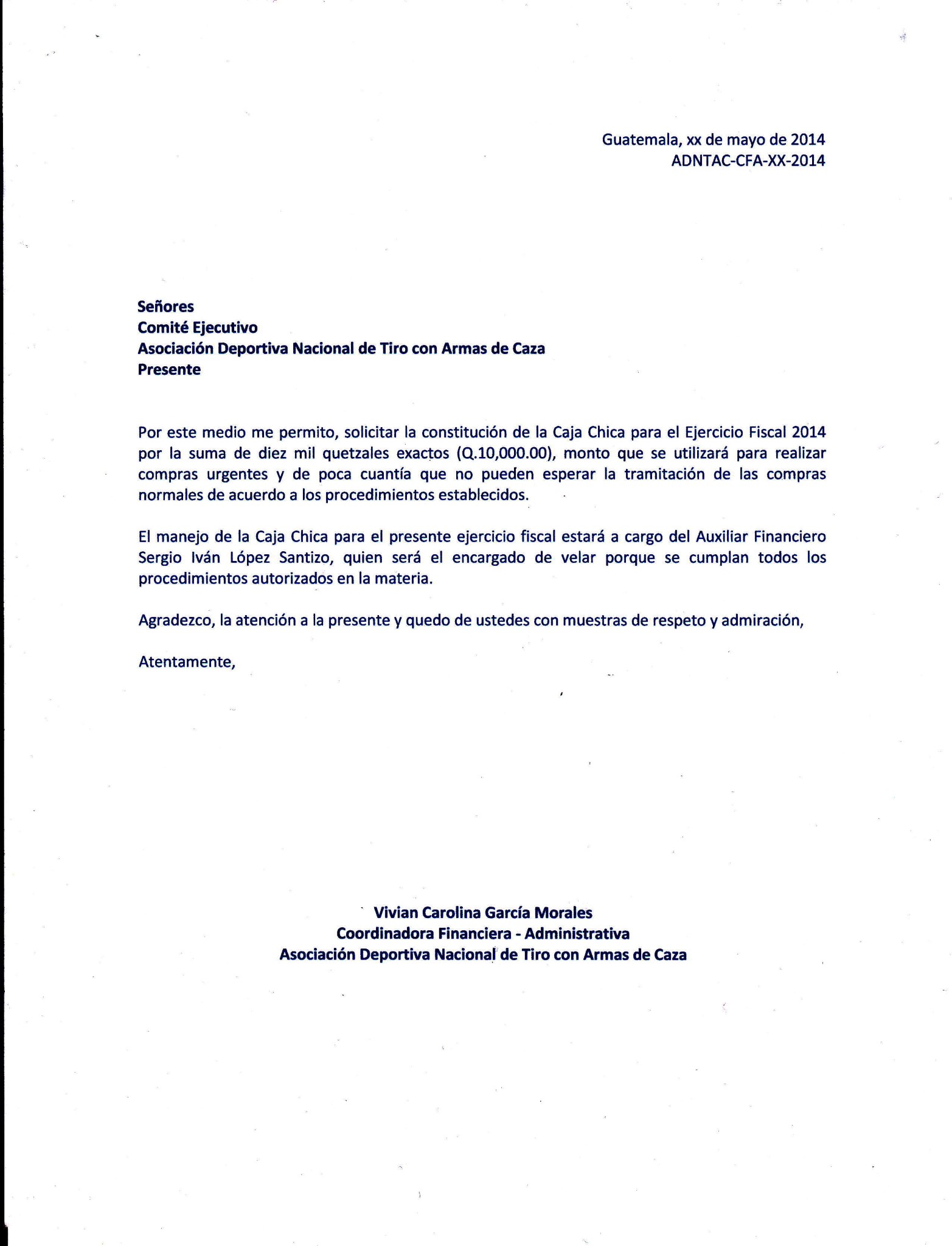 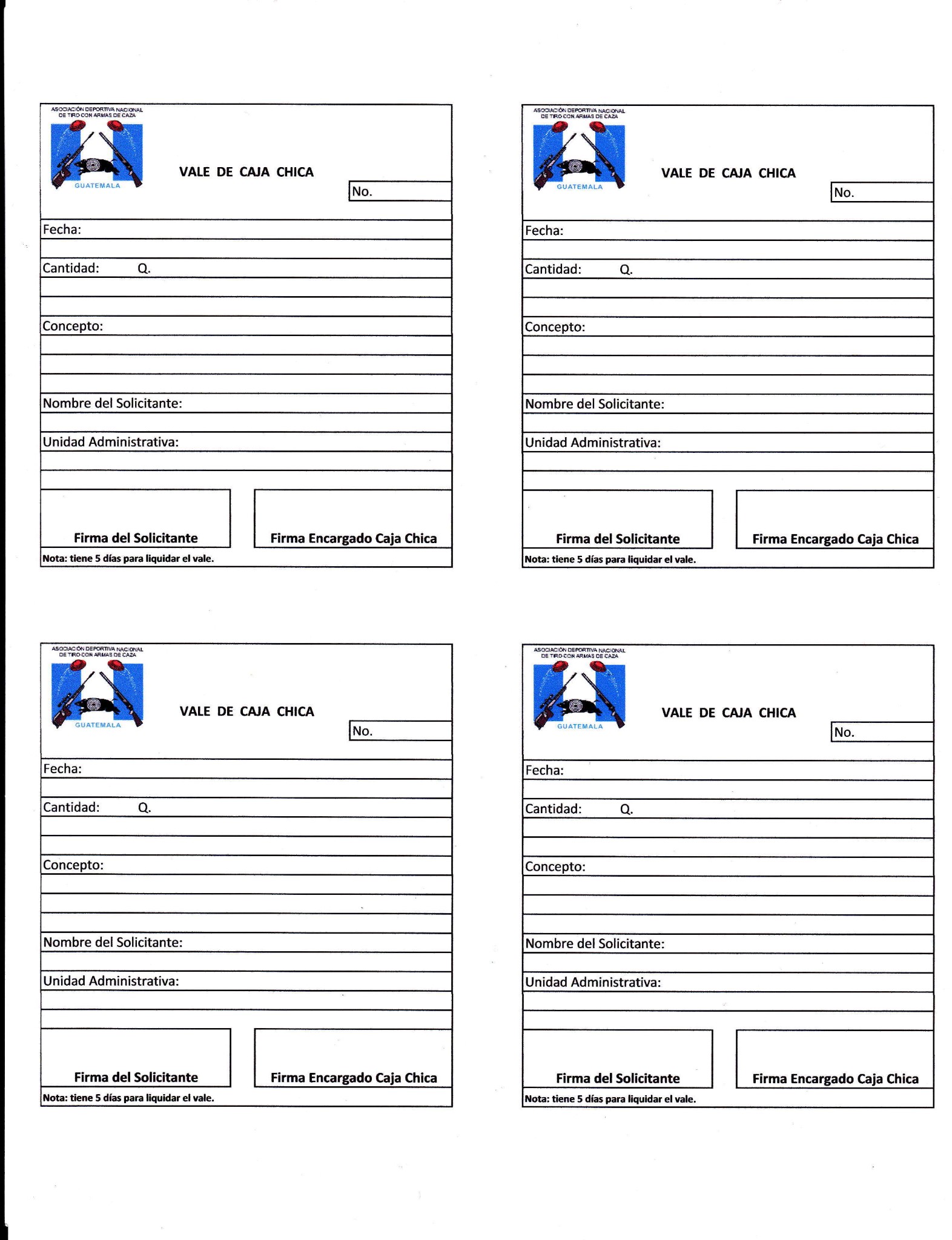 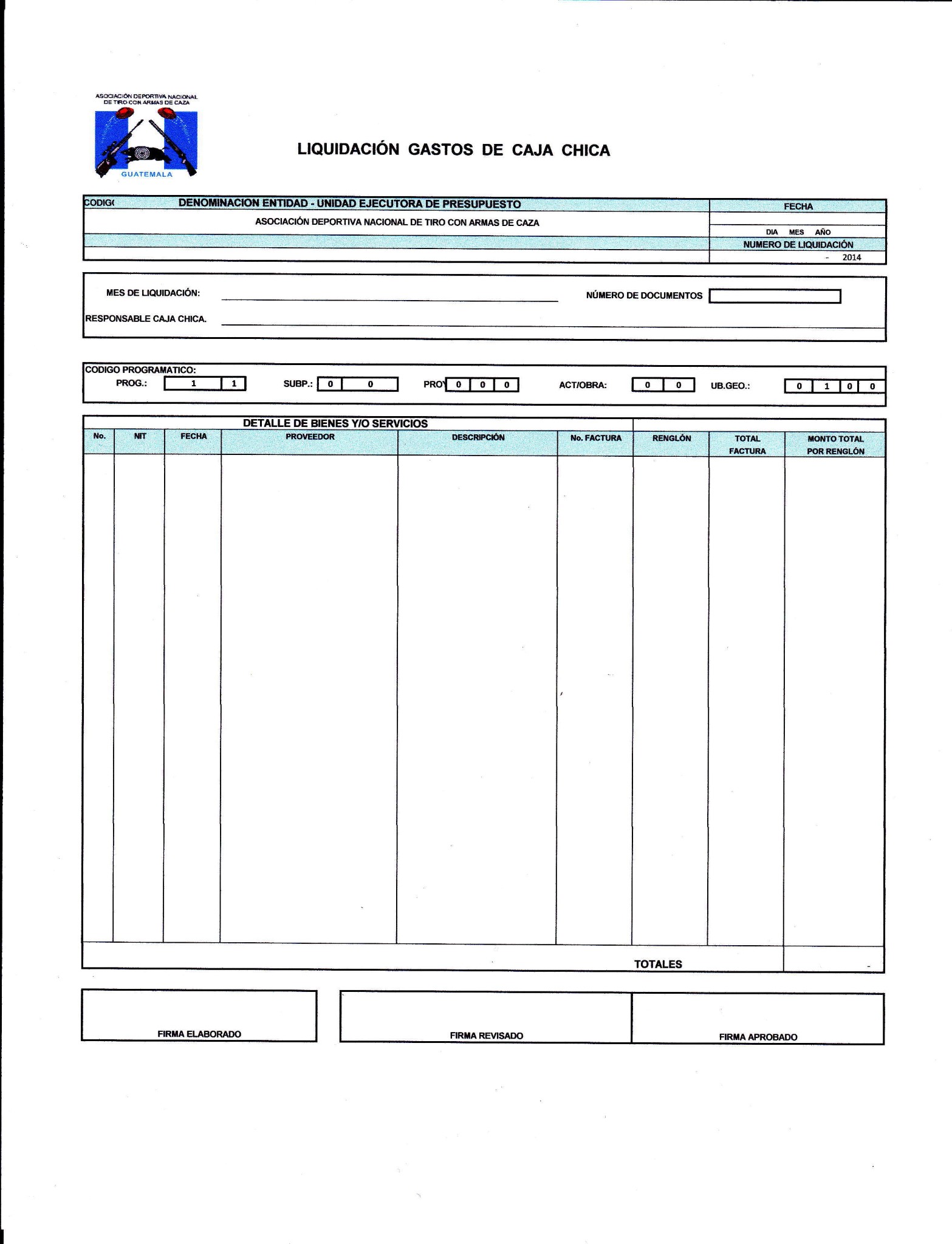 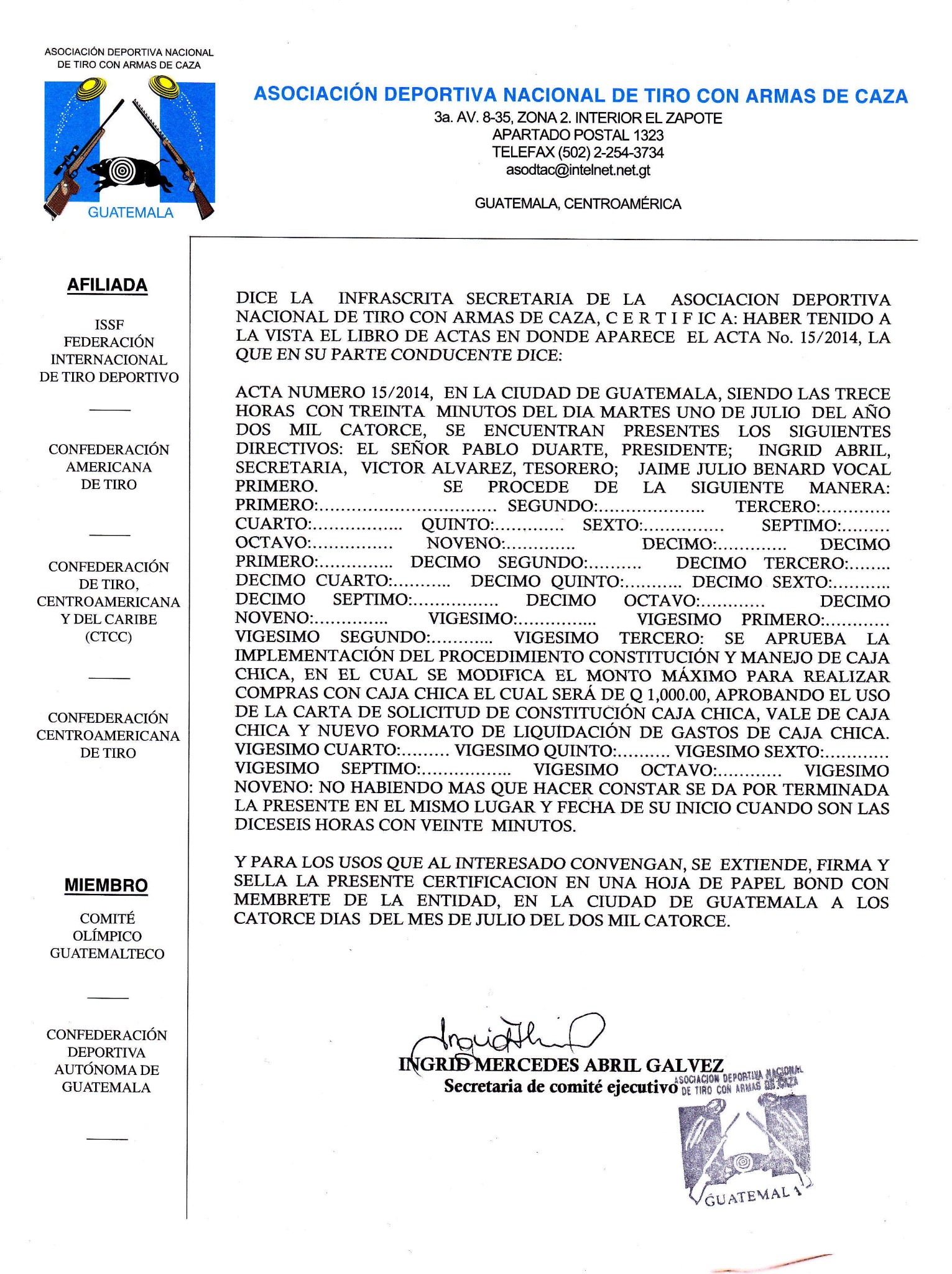 Asociación Deportiva Nacional de Tiro con Armas de CazaAsociación Deportiva Nacional de Tiro con Armas de CazaPágina 4/4Página 4/4Procedimiento: Constitución y Manejo de Caja ChicaProcedimiento: Constitución y Manejo de Caja ChicaObjetivo: Normar el procedimiento de Constitución, Manejo y Liquidación de Caja Chica.Objetivo: Normar el procedimiento de Constitución, Manejo y Liquidación de Caja Chica.Base Legal: Ley Orgánica del Presupuesto, Normas de Control Interno emitidas por la Contraloría General de Cuentas.Base Legal: Ley Orgánica del Presupuesto, Normas de Control Interno emitidas por la Contraloría General de Cuentas.Responsable: Coordinación Financiera – AdministrativaResponsable: Coordinación Financiera – AdministrativaNo.DescripciónTiempoResponsable1Solicita al Comité Ejecutivo la autorización del monto de Constitución de Caja Chica para cada ejercicio fiscal.15 minutosCoordinadora Financiera - Administrativa2Se conoce la solicitud y aprueba en punto de acta el monto de constitución autorizado para la Caja Chica, el ejercicio fiscal correspondiente y determina la persona responsable.8 días máximoSecretario del Comité Ejecutivo3Se emite el cheque a nombre de la persona responsable del manejo del fondo de la Caja Chica, para que lo cambie y efectué los pagos en efectivo.10 minutosAuxiliar Financiero4Toda persona que labore para la Asociación Deportiva Nacional de Tiro con Armas de Caza, puede solicitar fondos de caja chica para realizar pagos, para lo cual debe llenar el vale correspondiente  y tiene 5 días para liquidar el mismo.15 minutosAuxiliar Financiero5Se fija un monto máximo de Q.2,000.00 por compra a través de caja chica, para los renglones aprobados en el presupuesto institucional del grupo 1, 2 y 3, exceptuando el subgrupo 18.20 minutosEmpleado que Solicita el Vale de Caja Chica6Todas las facturas deben identificar el régimen al que están afectas, además deben ser emitidas a nombre de: Asociación Deportiva Nacional de Tiro con Armas de Caza.  Ni. 616052-2.  Dirección:  3a. Ave. 8-35, zona 2 y deben estar libres de tachones o borrones y en la parte de atrás deben venir razonas y firmadas por el responsable del gasto.1 horaEmpleado que Solicita el Vale de Caja Chica7Se debe tramitar si es un bien, el respectivo ingreso a Almacén y de ser un servicio emitir la carta de entera satisfacción y adjuntar a la factura correspondiente.30 minutosEmpleado que Solicita el Vale de Caja Chica8Las facturas recibidas debe ser revisadas en los sistemas para verificar su legalidad.1 horaAuxiliar Financiero9Debe listar de acuerdo a los renglones que correspondan en la forma Liquidación Gastos de Caja Chica todos los gastos realizados, en orden cronológico de acuerdo a las facturas o documentos de legítimo abono recibidos por parte de las personas que realizaron los gastos, verificando que lleven adjunto el 1H o Carta de Entera Satisfacción.1 horaAuxiliar Financiero10De estar todo conforme se debe aprobar el gasto y realizar el registro a la partida presupuestaria que corresponda y proceder a girar las  instrucciones para que se emita el cheque de reintegro del fondo de Caja Chica.30 minutos Auxiliar Financiero11Al mes se debe realizar como mínimo una liquidación, para garantizar la disponibilidad de los fondos para realizar gastos urgentes y de poca cuantía.30 minutosAuxiliar Financiero12Se deberá realizar un arqueo cada fin de mes de valores y documentos de legítimo abono, dejando constancia en acta respectiva.30 minutosCoordinadora Financiera-Administrativa13En el mes de Diciembre de cada año, debe realizarse la liquidación final de Caja Chica operando los documentos de legítimo abono al presupuesto y los recursos en efectivo deben depositarse a la cuenta bancaria correspondiente.1 horaAuxiliar Financiero14El empleado que incumpla el tiempo de liquidación deberá reintegrar el monto de inmediato, para lo cual se le notificara por escrito de la solicitud.15 minutosCoordinadora Financiera-Administrativa15La constitución y liquidación de Cajas Chicas deben archivarse para futuras revisiones y rendición de cuentas por parte del responsable de su manejo con copia de los documentos de cada uno, ya que el original queda en el expediente de pago respectivo.10 minutosAuxiliar FinancieroElaborado:Elmer Arturo VenturaRevisado:Diana Beatriz Amelia Calderón VásquezAprobado:Jorge Augusto Contreras Roldan